Розв’язування задач. Умови плавання тілПовторимо умови плавання тіл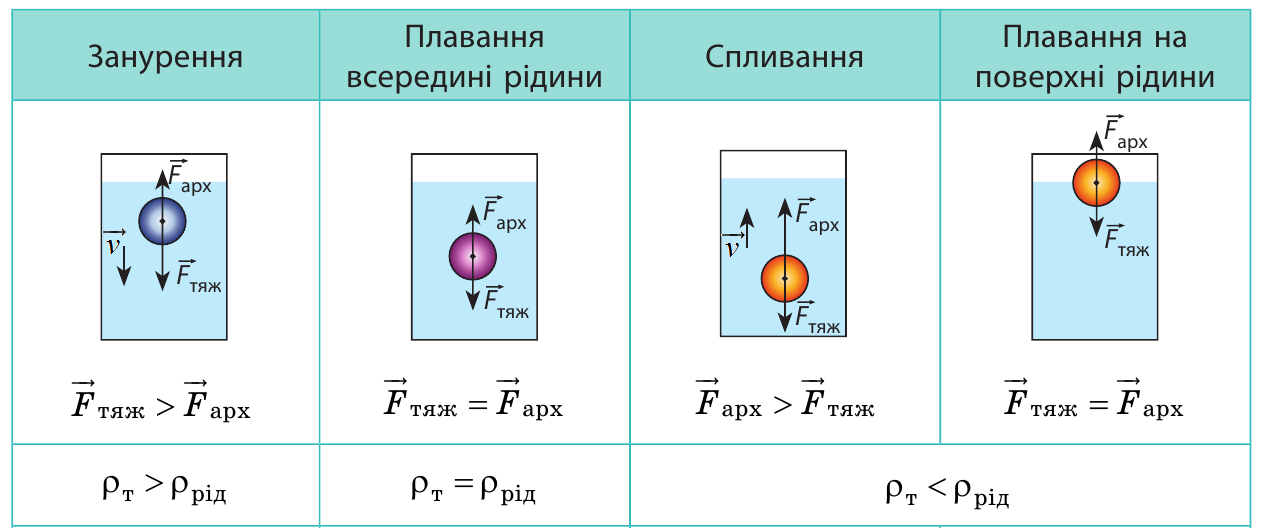 Занурення. Тіло починає тонути і врешті опускається на дно посудини. З’ясуємо, чому це відбувається. На початку руху на тіло діють дві сили: сила тяжіння  (оскільки )сила архімеда  Тіло занурюється, а це означає, що вниз діє більша сила. Скоротимо наТіло тоне в рідині або газі, якщо густина тіла є більшою за густину рідини або газу.Аналогічно міркуючи можна довести наступні випадки.Плавання всередині рідини.Тіло плаває в товщі рідини або газу, якщо густина тіла дорівнює густині рідини або газу.Спливання.Тіло спливає в рідині чи газі або плаває на поверхні рідини, якщо густина тіла є меншою, ніж густина рідини або газу.Розв’язування задач1. Чому дорівнює об’єм тіла, якщо під час повного занурення його у воду на нього діє сила Архімеда 500 Н?2. Чому дорівнює сила Архімеда, яка діє на бетонну плиту розмірами 3×2,5×0,5 м, занурену у воду наполовину свого об’єму?3. Деяке тіло має вагу в повітрі 380 Н і об’єм 0,045 м3. Плаває це тіло у воді чи тоне?4. Яку силу необхідно прикласти до шматка міді об’ємом 30 см3, щоб утримати його у воді?5. Соснова дошка завтовшки 8 см плаває у воді. На скільки вона виступає над водою?Домашнє завданняПовторити § 39, 259, 264, 282Дано:Розв’язанняВідповідь: Розв’язанняВідповідь: Дано:Розв’язанняВідповідь: Розв’язанняВідповідь: Дано:Розв’язання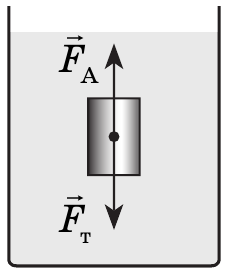 Відповідь: тіло спливає у воді, потім плаває, частково занурившись у воду.Перевірити умови плаванняРозв’язанняВідповідь: тіло спливає у воді, потім плаває, частково занурившись у воду.Дано:Розв’язанняВідповідь: потрібно прикласти силу 2,37 НРозв’язанняВідповідь: потрібно прикласти силу 2,37 НДано:Розв’язання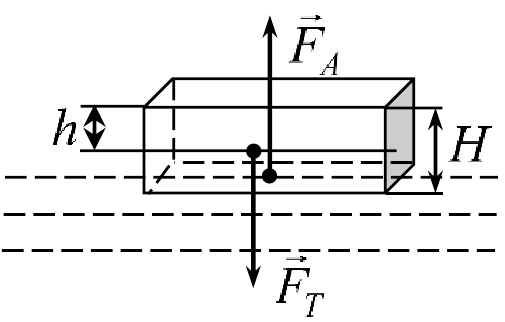 Дошка плаває у випадку, якщо На занурену у воду частину дошки діє сила Архімеда:Підставимо отримані результати в умову плавання тіл:Відповідь: .Розв’язанняДошка плаває у випадку, якщо На занурену у воду частину дошки діє сила Архімеда:Підставимо отримані результати в умову плавання тіл:Відповідь: .